Launceston Agricultural Show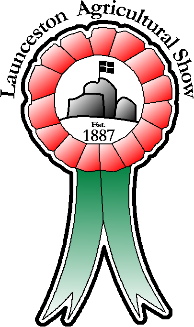 Health and Safety Risk Assessment25th July 2024You should consider what risk there is to those erecting and dismantling stands, sales staff and members of the public during the Show.Please outline the steps you propose to take to minimise those risks. Nearly every stand will have risks associated with manual handling and trip hazards and these should be assessed.Look only for hazards that you could reasonably expect to result in significant harm in your workplace at the show.  Assess the severity of risk as High/Medum/Low.Typical HazardsWho could get harmed and how?Severity of Risk:High/Medium/LowControls taken to minimise riskTrips and slipManual Handling/LiftingBlades/sharp objects/broken glassHeating/ignition sourcesLoading/unloadingElectricityRubbish & flammable materialsFlammable liquids/chemicalsVehicles on ShowgroundHot surfacesSignedSignedTrading NameTrading NamePrint NamePrint NameDateDate